UTORAK,27.4.2021. HRVATSKI JEZIK-MT,SB-PROČITAJ SLOGOVE I PREPIŠI IH U ISTOM REDU DO KRAJASPOJI POČETNI SLOG SA SLIKOM.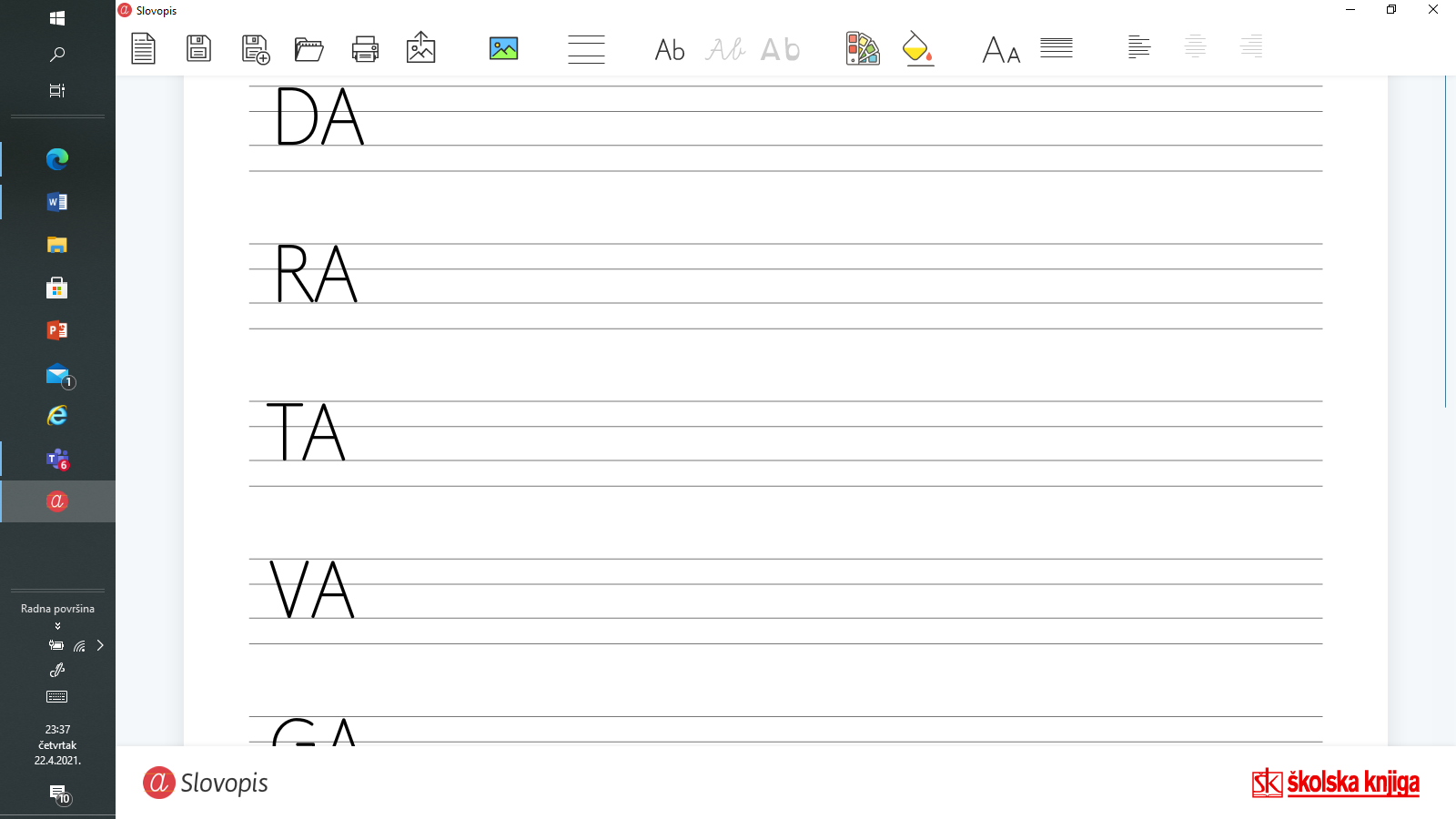 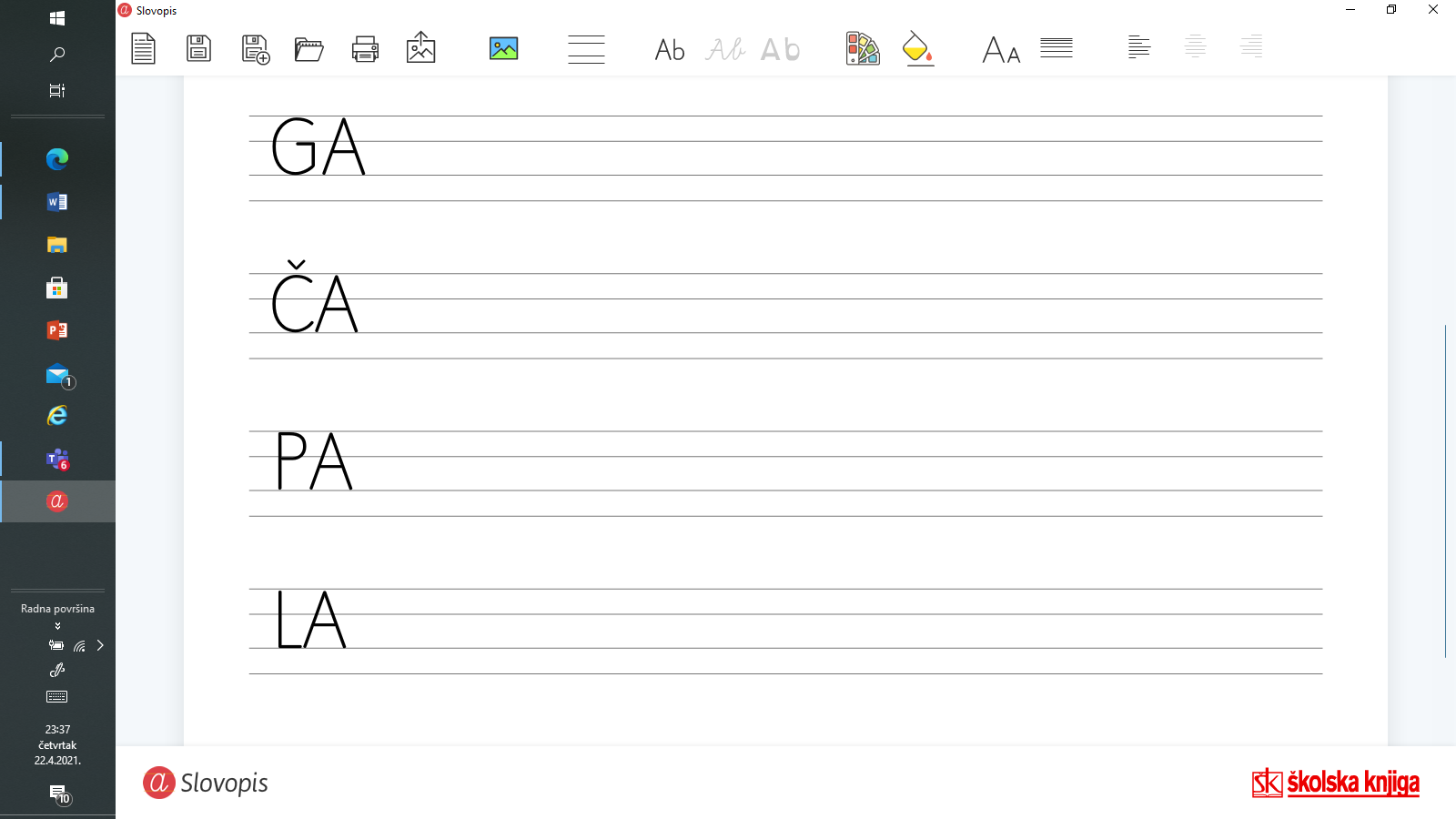 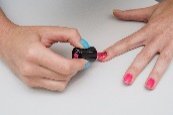 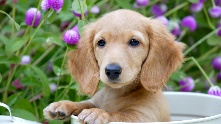 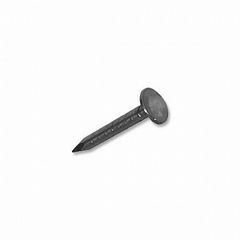 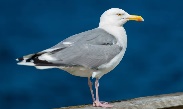 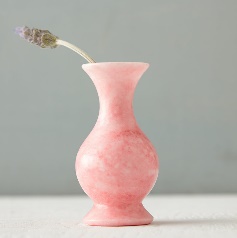 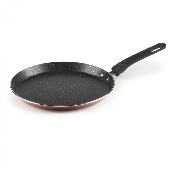 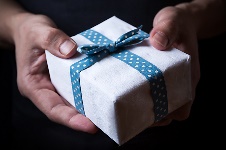 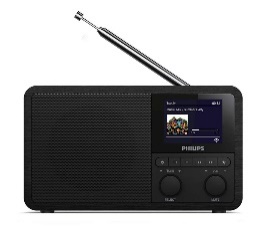 